2. melléklet a 15/2017. (XII. 18.) önkormányzati rendelethezTelepülésképi szempontból meghatározó területekBelterület – Átépülő településrész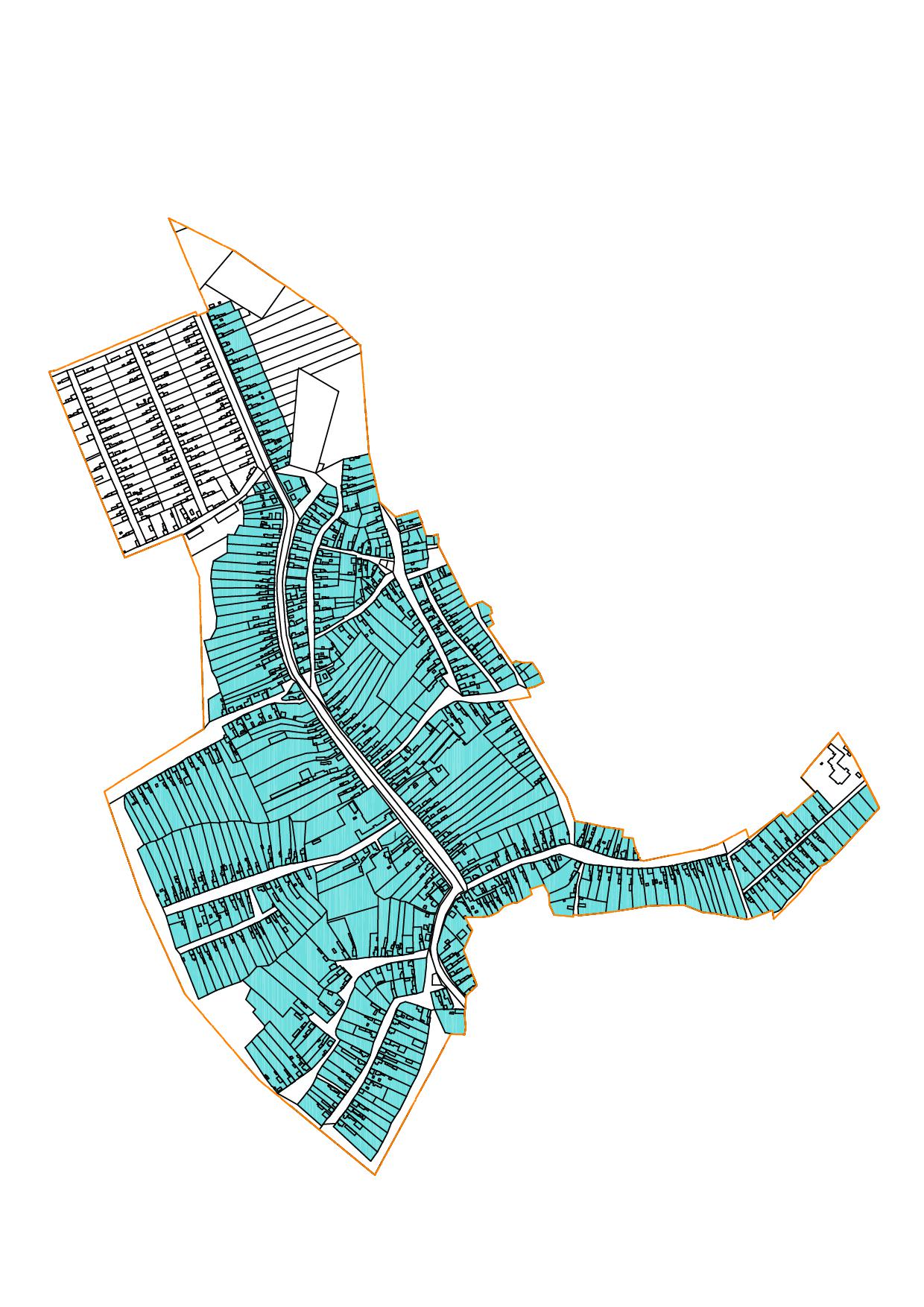 Külterület – Hortobágyi Nemzeti Park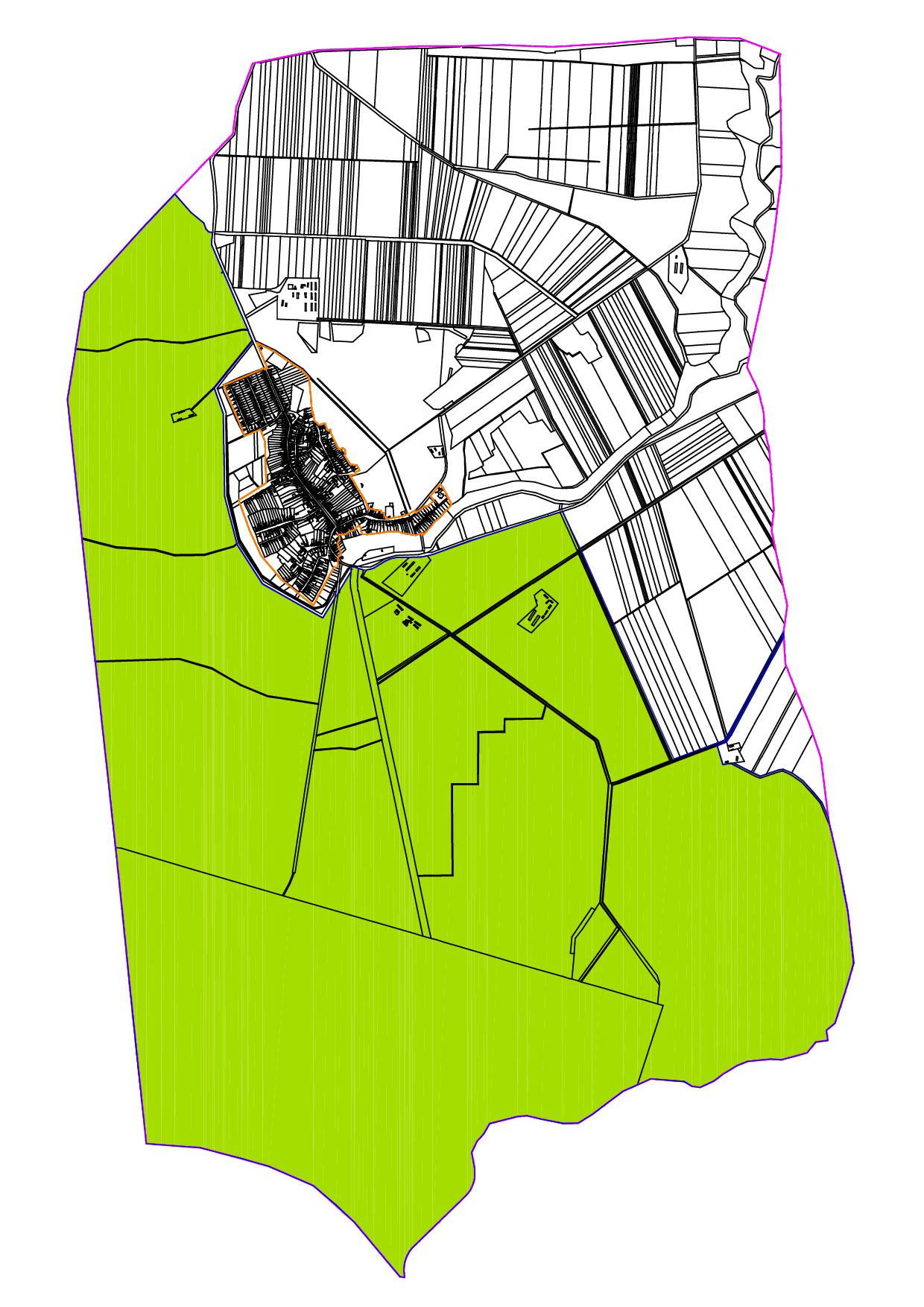 